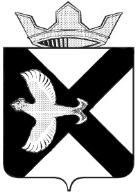 АДМИНИСТРАЦИЯ Муниципального  образования поселок  БоровскийПОСТАНОВЛЕНИЕ12 января  2015 г.							      № __4п.БоровскийТюменского муниципального районаВ соответствии с Федеральным законом от 06.10.2003 № 131-ФЗ «Об общих принципах организации местного самоуправления в Российской Федерации», руководствуясь Уставом муниципального образования поселок Боровский: 1. Создать межведомственную комиссию по вопросам легализации заработной платы и обеспечению поступления доходов в бюджет муниципального образования поселок Боровский согласно приложению 1 к настоящему постановлению.2. Утвердить Положение о межведомственной комиссии по легализации заработной платы и обеспечению доходов в бюджет муниципального образования поселок Боровский согласно приложению 2 к настоящему постановлению.3. Опубликовать настоящее постановление на официальном сайте муниципального образования поселок Боровский.4. Постановление вступает в силу со дня подписания.5. Контроль за исполнением настоящего постановления возложить на заместителя главы администрации О.В. Суппес.Глава администрации                                                                           С.В.СычеваПриложение  1 к постановлению администрации от 12 января 2015 № 4СОСТАВ МЕЖВЕДОМСТВЕННОЙ КОМИССИИпо вопросам легализации заработной платы и обеспечению поступления доходов в бюджет муниципального образования поселок БоровскийПриложение 2 к постановлению администрации от 12 января 2015 № 4ПОЛОЖЕНИЕо межведомственной комиссии по вопросам легализации заработной платы и обеспечению поступления доходов в бюджет муниципального образования поселок БоровскийОбщие положенияКомиссия является коллегиальным органом, обеспечивающим взаимодействие  органов местного самоуправления Тюменского муниципального района с территориальными органами федеральных органов исполнительной власти, правоохранительными органами, профсоюзами, общественными и иными некоммерческими организациями, по контролю за соблюдением трудового законодательства и иных нормативных актов, содержащих нормы трудового права, в том числе за полнотой и своевременностью выплаты заработной платы, законодательства об обязательном пенсионном страховании, а также полнотой и своевременностью уплаты налогов и страховых взносов в бюджетную систему Российской Федерации1.1. Межведомственная комиссия по вопросам легализации заработной платы и обеспечению поступления доходов в бюджет  муниципального образования поселок Боровский (далее - Комиссия) является коллегиальным органом, обеспечивающим взаимодействие  органов местного самоуправления муниципального образования поселок Боровский с территориальными органами федеральных органов исполнительной власти, правоохранительными органами, профсоюзами, общественными и иными некоммерческими организациями, по контролю за соблюдением трудового законодательства и иных нормативных актов, содержащих нормы трудового права,, юридическими  и физическими лицами, индивидуальными предпринимателями по реализации мер, направленных на:- легализацию теневой заработной платы во внебюджетном сфере экономики; доведение уровня заработной платы до среднеотраслевого, но не ниже минимального размера оплаты труда, установленного Федеральным законом Российской Федерации, Правительством Тюменской области; - по соблюдению законодательства об обязательном пенсионном страховании, а также полнотой и своевременностью уплаты налогов и страховых взносов в бюджетную систему Российской Федерации.- пополнение доходной части местного бюджета за счет налоговых и неналоговых поступлений; - повышение эффективности работы по взысканию задолженности по платежам в бюджеты;1.2. Комиссия в своей деятельности руководствуются Конституцией Российской Федерации, федеральными законами и иными нормативными правовыми актами Российской Федерации, законами и иными правовыми актами Тюменской области, Уставом  муниципального образования поселок Боровский, настоящим Положением.1.3. Состав комиссии утверждается Главой администрации муниципального образования поселок Боровский.Основные функции комиссии2.1. Комиссия заслушивает руководителей предприятий и организаций, индивидуальных предпринимателей, физических лиц по вопросам, касающимся ее компетенции.Рассматривает вопросы организации работы предприятий и индивидуальных предпринимателей муниципального образования поселок Боровский, выплачивающих заработную плату ниже утвержденного прожиточного минимума, а также имеющих просроченную задолженность:а) по выплате заработной платы, б) по перечислению страховых взносов в Пенсионный фонд РФ;в) по перечислению налогов на доходы физических лиц в бюджетную систему Российской Федерации.Проводит мониторинг ситуации на рынке труда муниципального образования поселок Боровский в части выплаты заработной платы в организациях.Анализирует динамику роста заработной платы и поступлений в бюджетную систему Российской Федерации, включая внебюджетные фонды, налогов с фонда оплаты труда. Вырабатывает предложения по профилактике и пресечению экономических и налоговых преступлений в сфере трудовых отношений.Разрабатывает и реализует мероприятия, направленные на:а) выплату заработной платы в установленном порядке и ликвидацию просроченной задолженности по выплате заработной платы, в бюджетную систему Российской Федерации, включая внебюджетные фонды;б) ликвидацию в поселке нелегальных выплат работникам организаций всех форм собственности; в) повышение уровня заработной платы и приближение минимальной месячной заработной платы к величине прожиточного минимума трудоспособного населения, установленной в регионе.2.7. Информирование организаций, наделенных контрольно-надзорными полномочиями, для принятия оперативных мер по устранению выявленных нарушений в сфере легализации скрытой заработной платы и обеспечению поступления доходов в консолидированный бюджет.2.8. Совершенствование организации работы, связанной с исполнением плановых назначений бюджета  муниципального образования поселок Боровский по налоговым и неналоговым доходам. 2.9.Анализ причин образования  просроченной задолженности по налогам и арендным платежам, несвоевременной регистрации прав на недвижимое имущество и земельные участки юридических и физических лиц.3. Права комиссииДля выполнения возложенных задач Комиссия вправе:Запрашивать в установленном порядке у территориальных органов федеральных органов исполнительной власти, прокуратуры, должностных лиц и работодателей документы и информацию по вопросам, относящимся к компетенции Комиссии.Обращаться в органы прокуратуры, территориальные органы федеральных органов исполнительной власти, правоохранительные органы с ходатайством об усилении контроля за работодателями, имеющими просроченную задолженность по выплате  заработной платы, по перечислению налогов и страховых взносов в бюджетную систему Российской Федерации.Рекомендовать и содействовать разработке планов мероприятий по погашению просроченной задолженности по выплате заработной платы работодателями, повышению минимальной месячной заработной платы их работников.Вносить в установленном порядке предложения по вопросам, требующим решения органов, уполномоченных рассматривать дела об административных правонарушениях, территориальных органов федеральных органов исполнительной власти.Запрашивать и получать в установленном порядке от предприятий и организаций, индивидуальных предпринимателей, физических лиц, территориальных подразделений федеральных органов информацию, необходимую для работы комиссии.  Анализировать вопросы полноты и своевременности уплаты налогоплательщиками, (предприятиями, организациями, физическими лицами, индивидуальными предпринимателями) осуществляющими свою деятельность на территории муниципального образования, заработной платы, налоговых и других обязательных платежей в консолидированный бюджет, заслушивать в установленном порядке их руководителей. Направление, в случае необходимости, материалов по фактам уклонения от регистрации прав на недвижимое имущество и земельные участки в административную комиссию муниципального образования Тюменского муниципального района для принятия мер по фактам нарушения ими налогового законодательства, в том числе для возбуждения процедуры административного производства.Подготовка предложений по расширению источников доходной части бюджета, рассмотрение и решение  других финансово-экономических вопросов.Рассматривать на заседаниях комиссии представленную налоговыми органами информацию об организациях, получивших наибольшие суммы убытков и выплачивающих заработную плату ниже прожиточного минимума по муниципальному образованию поселок Боровский.Получать информацию об устранении выявленных нарушений от руководителей, которые заслушивались на заседании комиссии по рассматриваемым вопросам.Предоставление информации о лицах, которые не перечисляют налог на доходы физических лиц в соответствующий бюджет в качестве налоговых  агентов, а также о состоянии задолженности по страховым взносам на обязательное пенсионное и медицинское страхование» Состав Комиссии4.1 Состав Комиссии формируется из представителей органов местного самоуправления муниципального образования поселок Боровский, территориальных органов федеральных органов исполнительной власти, правоохранительных органов.4.2 Комиссию возглавляет председатель Комиссии. Председателем Комиссии является Глава администрации муниципального образования поселок Боровский.4.3 В состав Комиссии входят: председатель Комиссии, заместитель председателя Комиссии, члены Комиссии, секретарь Комиссии.4.4 Секретарь Комиссии осуществляет организационную и техническую работу по подготовке заседаний Комиссии, ведет документооборот Комиссии.4.5 Председатель и члены Комиссии работают в Комиссии на общественных началах.Регламент работы Комиссии5.1 Комиссия осуществляет свою деятельность в соответствии с планом работы, формируемым на основе предложений членов Комиссии и утверждаемым председателем Комиссии.5.2 Для выполнения возложенных задач Комиссия проводит заседания по мере необходимости, но не реже одного раза в квартал. 5.3 Дата проведения и повестка дня заседания Комиссии утверждаются председателем Комиссии.5.4 Присутствие членов Комиссии на заседании является обязательным. При невозможности очного присутствия члена Комиссии на заседании, допускается с разрешения председателя Комиссии осуществление полномочий члена Комиссии его доверенным лицом, о чем председатель Комиссии должен быть уведомлен не менее чем за 2 дня до начала заседания.5.5 Председатель Комиссии:Руководит деятельностью Комиссии, организует ее работу и утверждает план работы Комиссии на очередной календарный год.Проводит заседания Комиссии. В отсутствие председателя Комиссии его функции исполняет заместитель председателя Комиссии.Подписывает протокол заседания Комиссии. 5.6 Решения Комиссии фиксируются в протоколе заседания и носят рекомендательный характер. 5.7 Подписанный председателем протокол заседания Комиссии направляется для ознакомления всем членам Комиссии в течение двух рабочих дней со дня подписания. 5.8 Члены Комиссии обладают равными правами при обсуждении рассматриваемых на заседании вопросов.5.9 Решение Комиссии принимается простым большинством голосов присутствующих на заседании членов Комиссии путем открытого голосования. В случае равенства голосов голос председателя Комиссии является решающим. При несогласии члена Комиссии с принятым решением, по его желанию, в протоколе отражается особое мнение.5.10 Решение Комиссии оформляется протоколом, подписываемым председателем Комиссии и (или) его заместителем и секретарем Комиссии.Сычева Светлана Витальевна - Глава администрации муниципального образования поселок Боровский, председатель  комиссииСуппес Ольга Валерьевна-заместитель главы администрации муниципального образования поселок Боровский по экономике, финансированию и прогнозированию, заместитель председателя   комиссииКазанцева Ирина Алексадровна- главный  специалист отдела  экономики, муниципального заказа и муниципального имущества администрации муниципального образования поселок Боровский, секретарь комиссииЧлены комиссии:Казанцев Андрей Николаевич- заместитель главы администрации муниципального образования поселок Боровский по правовым и кадровым  вопросамКорсаков Алексей Николаевич- специалист по архитектуре и градостроительству администрации муниципального образования поселок- депутат Боровской поселковой Думы   (по согласованию)- представитель Межрайонной ИФНС России №6  (по согласованию)- представитель отдела службы судебных приставов по Тюменскому  району  (по согласованию)- представитель ГУ Управления Пенсионного фонда РФ по Тюменскому району (по согласованию)- представитель Прокуратуры по Тюменскому району (по согласованию)